PERSONAL INFORMATIONMutaz Wajeh Abdlmajid Qafisheh 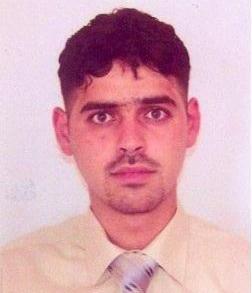 Valencias Primat Reig (Spain) 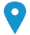  (0034)658741362       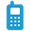  Mutazq@ppu.edu 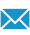 WORK EXPERIENCE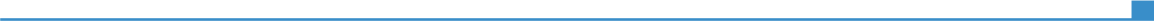 06/08/2005–08/09/2005Civil engineer06/08/2005–08/09/2005Hebron Rehabilitation Committee, Hebron (Autonomous Palestinian Territories) 06/08/2005–08/09/2005Volunteer workRehabilitation and renovation project01/09/2006–07/01/2007Surveyor01/09/2006–07/01/2007Jwehan Surveying Office 01/09/2006–07/01/2007Working in engineering Surveying operations, both field and office work & Surveying raising and taking out the map using a computer program.27/02/2010–10/04/2010Trainer27/02/2010–10/04/2010Friends Of Fawzi Kawash IT 27/02/2010–10/04/2010A part time trainer for (Autodesk Land Desktop 2006) program.​​20/12/2011–28/01/2012Trainer20/12/2011–28/01/2012Institute of applied Sciences, Hebron (Autonomous Palestinian Territories) 20/12/2011–28/01/2012A part time trainer for (ArcGis) program.​​21/05/2011–03/07/2011Trainer21/05/2011–03/07/2011Friends Of Fawzi Kawash IT, Hebron (Autonomous Palestinian Territories) 21/05/2011–03/07/2011A part time trainer for (ArcGis) program.​​21/05/2011–03/07/201107/01/2012–28/01/2012part-time trainer For Geographical information system07/01/2012–28/01/2012Hebron rehabilitation committee, Hebron (Autonomous Palestinian Territories) 07/01/2012–28/01/201201/07/2014–01/08/2014Training and working01/07/2014–01/08/2014Info-graph Jordan, Amman (Jordan) 01/07/2014–01/08/201401/12/2015–01/02/2016Researcher01/12/2015–01/02/2016Arab Engineering Office, Hebron (Autonomous Palestinian Territories) 01/09/2014–01/05/2015researcher in Developing database and economic map of Bethlehem city01/09/2014–01/05/2015Provider of innovation services, Ramallah (Autonomous Palestinian Territories) 01/09/2013–01/03/2016GIS researcher for Stone sector01/09/2013–01/03/2016United nation industrial development organization UNIDO, Hebron (Autonomous Palestinian Territories) 30/11/2016–01/01/2017Part-time trainer for geographical information system30/11/2016–01/01/2017Palestine engineers training center (PETC), Bethlehem (Autonomous Palestinian Territories) 01/05/2017–15/06/2017Part-time trainer in Geographical information system01/05/2017–15/06/2017Palestine engineers training center (PETC), Hebron (Autonomous Palestinian Territories) 28/02/2007–PresentAcademic staff member28/02/2007–PresentPalestine polytechnic university, Hebron (Autonomous Palestinian Territories) 28/02/2007–PresentDepartment of Civil & Architectural Engineering.From 28/2/2007-1/1/2017-Lap supervisor in the civil and architectural department in Palestine Polytechnic University.1-1-2017 till now -Academic member EDUCATION AND TRAINING01/09/2000–01/08/2001Certificate of General Secondary Education examination91.6/10001/09/2000–01/08/2001, Al-Husain school Hebron- Palestine, Hebron (Autonomous Palestinian Territories) , Al-Husain school Hebron- Palestine, Hebron (Autonomous Palestinian Territories) 2001–2006B.A degree in Surveying Engineering80.8 /1002001–2006Palestine Polytechnic University., Hebron (Autonomous Palestinian Territories) Palestine Polytechnic University., Hebron (Autonomous Palestinian Territories) 15/09/2007–25/10/2007Auto Disk Land desktop (Road design)07/04/2008–04/06/2008improvement of Academic performance07/04/2008–04/06/200820/12/2008–03/01/2009GIS Application in Urban Planning20/12/2008–03/01/2009House Of water, Ramallah (Autonomous Palestinian Territories) House Of water, Ramallah (Autonomous Palestinian Territories) 20/12/2008–03/01/200901/04/2010–15/06/2010Construction Project Management01/04/2010–15/06/2010Education for Employment and Engineer Association, Hebron (Autonomous Palestinian Territories) Education for Employment and Engineer Association, Hebron (Autonomous Palestinian Territories) 01/04/2010–15/06/201026/09/2011–20/11/2011Short Course In Geoinformation26/09/2011–20/11/2011Indian Institutes of Remote Sensing, Dehradon (India) Indian Institutes of Remote Sensing, Dehradon (India) 26/09/2011–20/11/201107/06/2012–27/06/2012Comprehensive planning of Arab cities07/06/2012–27/06/2012Centre of training and education, shanghai (China) Centre of training and education, shanghai (China) 07/06/2012–27/06/201201/10/2012–01/11/2013Master in Navigation and related application01/10/2012–01/11/2013Politecnico de Torino, Torino (Italy) Politecnico de Torino, Torino (Italy) 01/10/2012–01/11/201322/06/2014–26/06/2014Advanced GIS22/06/2014–26/06/2014Regional center for space science and technology education for western Asia, AMMAN (Jordan) Regional center for space science and technology education for western Asia, AMMAN (Jordan) 22/06/2014–26/06/2014PERSONAL SKILLSMother tongue(s)ArabicArabicArabicArabicArabicOther language(s)UNDERSTANDINGUNDERSTANDINGSPEAKINGSPEAKINGWRITINGOther language(s)ListeningReadingSpoken interactionSpoken productionEnglishC1C1C1C1C1SpanishA2A2A2A2A2Levels: A1 and A2: Basic user - B1 and B2: Independent user - C1 and C2: Proficient userCommon European Framework of Reference for Languages Levels: A1 and A2: Basic user - B1 and B2: Independent user - C1 and C2: Proficient userCommon European Framework of Reference for Languages Levels: A1 and A2: Basic user - B1 and B2: Independent user - C1 and C2: Proficient userCommon European Framework of Reference for Languages Levels: A1 and A2: Basic user - B1 and B2: Independent user - C1 and C2: Proficient userCommon European Framework of Reference for Languages Levels: A1 and A2: Basic user - B1 and B2: Independent user - C1 and C2: Proficient userCommon European Framework of Reference for Languages Communication skillsExcellent written and verbal communication skills.Confident, articulate, and professional speaking abilities (and experience)Empathic listener and persuasive speaker.Writing creative or factual.Speaking in public, to groups, or via electronic media.Excellent presentation and negotiation skills.Job-related skillsAutodesk Civil 3D.Sewer Cad and Water Cad Programs.GNSS Trimble Software.Remote Sensing Software (ENVI).Image Station Software.ArcGIS.Working With any total surveying stationPython, Java Scripts, HTML, CSS, D3, Leaflet and ESRI products.Confernces 10th Geo Mundus Conference, Lisbon Portugal,2018.15th gvSig International Conference, Valencia, Spain,2019.11th  Geo Mundus Conference, Castellon de la Plana, Spain,2019